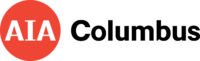 Criteria for Leadership2022 AIA Columbus Board of DirectorsIn an effort to secure the future strength of chapter leadership, the nominating committee has defined core criteria to apply to prospective candidates for the Board of Directors. It is the intent of the committee that these characteristics align with the values of the organization, while inviting divergent, creative thinking to stimulate future directions of the Chapter.  CRITERIA		LeadershipUnderstanding of the big pictureVision for the organizationAbility to rally support in moving initiatives forwardRespected by colleaguesDrivePassion for the professionCommitment and dependability in meeting demands of programs and activitiesResults orientedSees the Big Picture CreativeEmbrace change in the profession and the organizationWilling to take calculated risks in solving problemsServe as a catalyst for change and new initiativesReflective Thoughtful decision-makingOffers unique perspective to issuesStrategicDiversityReflects the diversity of AIA membership and societyOpenness to other perspectives and individualsServicePrior service to AIACommitment to community service Financial Responsibility Basic understanding of the non-profit financial systemsFundraising experienceWillingness to help seek sponsors for AIA programsAdvocacyAbility to represent the Chapter and profession both to members and to outside organizationsWillingness to engage in political and practice issues, including articulating positions for publication, meeting with community leaders, and collaborating with allied organizationsInterpersonalPositive peer relationshipsEffective communicator